Instituto tecnológico superior Eldorado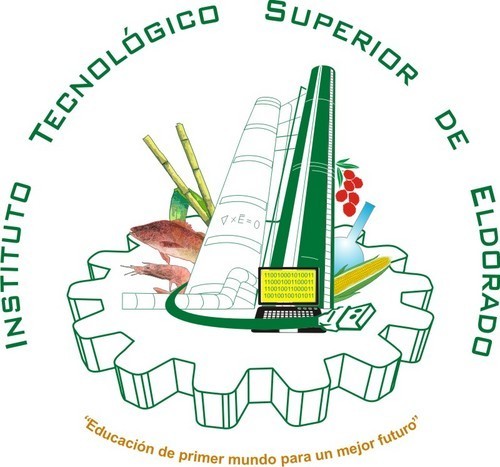 Titulo:clasificación de las redes por su cobertura.Carrera:Ing. En Sistemas Computacionales.Maestro:Luis Alberto Contreras Leal.Alumno:Brayan de Jesús Ramos DiazPersonal Área Networks (PAN) o red de área personal.Personal area network (PAN) o red de área personal, refiere a la más pequeña de las redes en cuanto a su extensión geográfica. Se trata de una red conformada para interconectar dispositivos centrados en un puesto de trabajo de una persona. Las WPAN refieren al mismo tipo de red, pero con la particularidad de que los dispositivos se encuentran conectados de manera inalámbrica. Por lo general, se utiliza este término para las redes Bluetooth.Local Área Networks (LAN) o red de área local.Local area network (LAN) o red de área local abarca aquellas redes conformadas en un espacio reducido como un cuarto, un edificio. Pueden o no utilizar medios de comunicación con el exterior. Las WLAN poseen las mismas características que las LAN, pero con la capacidad de interconectar los dispositivos por medios inalámbricos.Metropolitan Area Networks (MAN) o red de área metropolitana.Metropolitan area network (MAN) o red de área metropolitana es una red de alta velocidad (banda ancha) que da cobertura a un área geográfica más extensa, como puede ser la interconexión por medio de fibra óptica de edificios públicos dentro de un municipio.Wide Area Networks (WAN) o red de área amplia.Wide area network (WAN) o red de área amplia. Se clasifican en ella aquellas redes que se extienden por una gran zona geográfica, utilizando satélites, cables interoceánicos, fibras ópticas públicas, etc.Global Area Networks (GAN) o red de área global.Las Redes Generativas Antagónicas, o Generative Adversarial Networks en inglés (GAN), son una poderosa clase de redes neuronales. De hecho, se podría decir que se han convertido en uno de los pilares del reciente «boom» de la llamada Inteligencia Artificial.CAN: Campus area network (CAN) o red de área de campus. Una red de alta velocidad que conecta LANS a través de un área geográfica limitada como puede ser un campus universitario, un hospital, etc. No utiliza medios de conexión públicos para su interconexión.